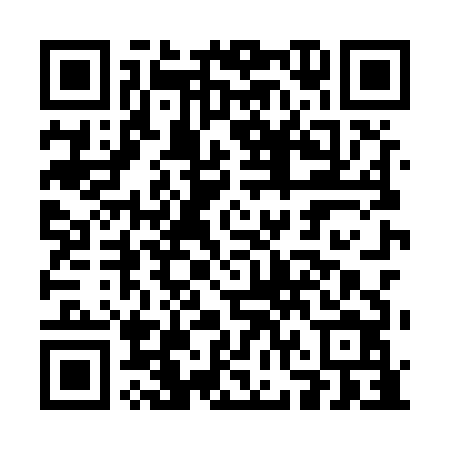 Prayer times for Estancia Ranchettes, New Mexico, USAMon 1 Jul 2024 - Wed 31 Jul 2024High Latitude Method: Angle Based RulePrayer Calculation Method: Islamic Society of North AmericaAsar Calculation Method: ShafiPrayer times provided by https://www.salahtimes.comDateDayFajrSunriseDhuhrAsrMaghribIsha1Mon4:285:541:084:558:229:472Tue4:295:541:084:558:219:473Wed4:295:551:084:568:219:474Thu4:305:551:084:568:219:465Fri4:315:561:084:568:219:466Sat4:315:561:094:568:219:467Sun4:325:571:094:568:219:458Mon4:335:571:094:568:209:459Tue4:335:581:094:568:209:4410Wed4:345:581:094:568:209:4411Thu4:355:591:094:578:199:4312Fri4:366:001:094:578:199:4313Sat4:376:001:104:578:199:4214Sun4:376:011:104:578:189:4115Mon4:386:021:104:578:189:4116Tue4:396:021:104:578:179:4017Wed4:406:031:104:578:179:3918Thu4:416:041:104:578:169:3919Fri4:426:041:104:578:169:3820Sat4:436:051:104:578:159:3721Sun4:446:061:104:578:149:3622Mon4:456:061:104:578:149:3523Tue4:466:071:104:578:139:3424Wed4:476:081:104:578:129:3325Thu4:486:081:104:578:129:3226Fri4:496:091:104:578:119:3127Sat4:506:101:104:568:109:3028Sun4:516:111:104:568:099:2929Mon4:526:111:104:568:089:2830Tue4:536:121:104:568:089:2731Wed4:546:131:104:568:079:26